Новостная лента:9 декабря учащиеся 7-10 классов и педагоги МКОУ «СОШ № 12»  посетили исторический парк  «Россия – моя история» в г. Махачкала. Прошли увлекательное мультимедийное путешествие, узнали и увидели много нового и познавательного из истории России.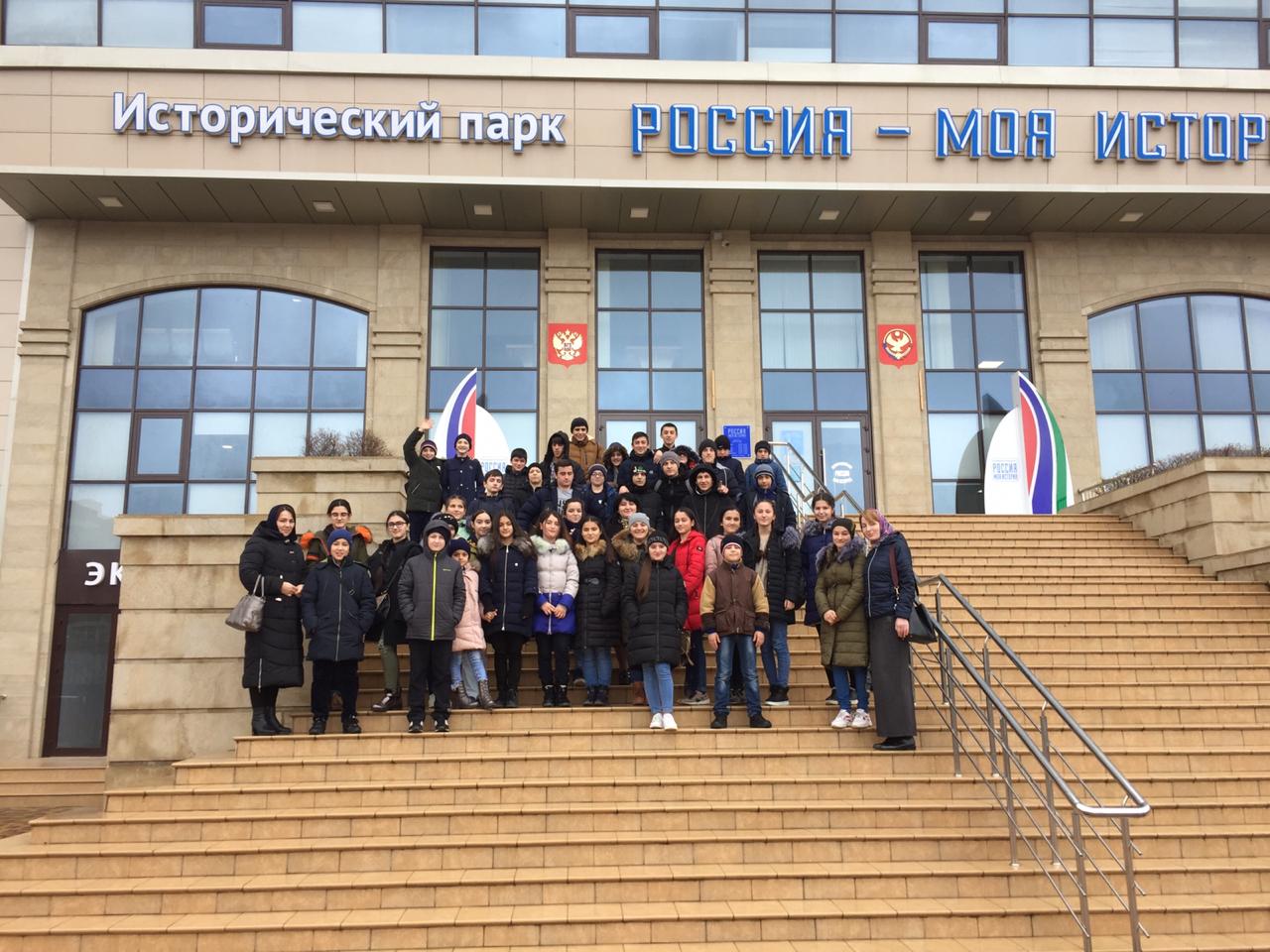 На страницу «Система воспитательной работы»:9 декабря учащиеся 7-10 классов и педагоги МКОУ «СОШ № 12»  посетили исторический парк  «Россия – моя история» в г. Махачкала. Исторический парк «Россия – моя история» — это один из крупнейших в нашей стране мультимедийных музейных комплексов. Его главная задача- популяризация истории нашего государства с использованием самых современных технологий. Учащиеся   нашей школы посетили выставочные залы музея,  ознакомились с экспозициями, которые «оживляют» картины истории многонациональной России, дают яркое представление о культуре, традициях дагестанского народа. Совершили эксурсию по интерактивному залу.  Сотрудники Исторического парка ознакомоли  детей с более чем тысячелетней историей России с помощью современных технологий - 3D-реконструкций и панорамных кинотеатров.